 www.facebook.com/dawnhansenphotography 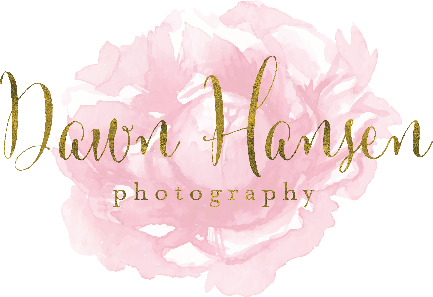 Instagram: @dawnhansenphotography                                                        Total Due + Sales Tax (5.5%): Package/ItemDescriptionQtyCost Total